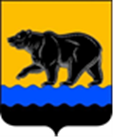 СЧЁТНАЯ ПАЛАТА ГОРОДА НЕФТЕЮГАНСКА16 мкрн., д. 23, помещение № 97, г. Нефтеюганск, Ханты-Мансийский автономный округ - Югра(Тюменская область), 628310, телефон: 20-30-54, факс: 20-30-63 е-mail: sp-ugansk@mail.ru_______________________________________________________________________________________ЗАКЛЮЧЕНИЕ на проект постановления администрации города Нефтеюганска «О внесении изменений в постановление администрации города Нефтеюганска от 14.11.2018 № 165-нп «Об утверждении порядка предоставления субсидий из бюджета города Нефтеюганска на реализацию социально значимых проектов социально ориентированным некоммерческим организациям» Счётная палата в соответствии с пунктом 7 части 2 статьи 9 Федерального закона от 07.02.2011 № 6-ФЗ «Об общих принципах организации и деятельности контрольно-счётных органов субъектов Российской Федерации и муниципальных образований» проводит экспертизу проектов муниципальных правовых актов в части, касающейся расходных обязательств муниципального образования, экспертизу проектов муниципальных правовых актов, приводящих к изменению доходов местного бюджета.В целях проведения экспертизы представлен проект постановления администрации города Нефтеюганска «О внесении изменений в постановление администрации города Нефтеюганска от 14.11.2018 № 165-нп «Об утверждении порядка предоставления субсидий из бюджета города Нефтеюганска на реализацию социально значимых проектов социально ориентированным некоммерческим организациям» (далее – Проект изменений).Абзацем 4 пункта 4.2 Проекта изменений установлено, что в случае отсутствия у участника конкурса технических средств и возможности направления конкурсной заявки и документов в электронном виде Уполномоченный орган оперативно оказывает такому участнику конкурса содействие в оформлении и направлении конкурсной заявки для участия в конкурсе.Считаем, что указанная норма может создать преимущественные условия для участия в конкурсе, рекомендуем исключить указанный абзац или предусмотреть возможность предоставления документов на бумажном носителе. Информацию о решении, принятом по результатам рассмотрения настоящего заключения просим представить в наш адрес в срок до 17.03.2023 года.Заместитель председателя		                                            Э.Н. ХуснуллинаИсполнитель:инспектор инспекторского отдела № 2Батаева Лариса НиколаевнаТел. 8 (3463) 20-39-48Исх. от 07.03.2023 № СП-100-3 